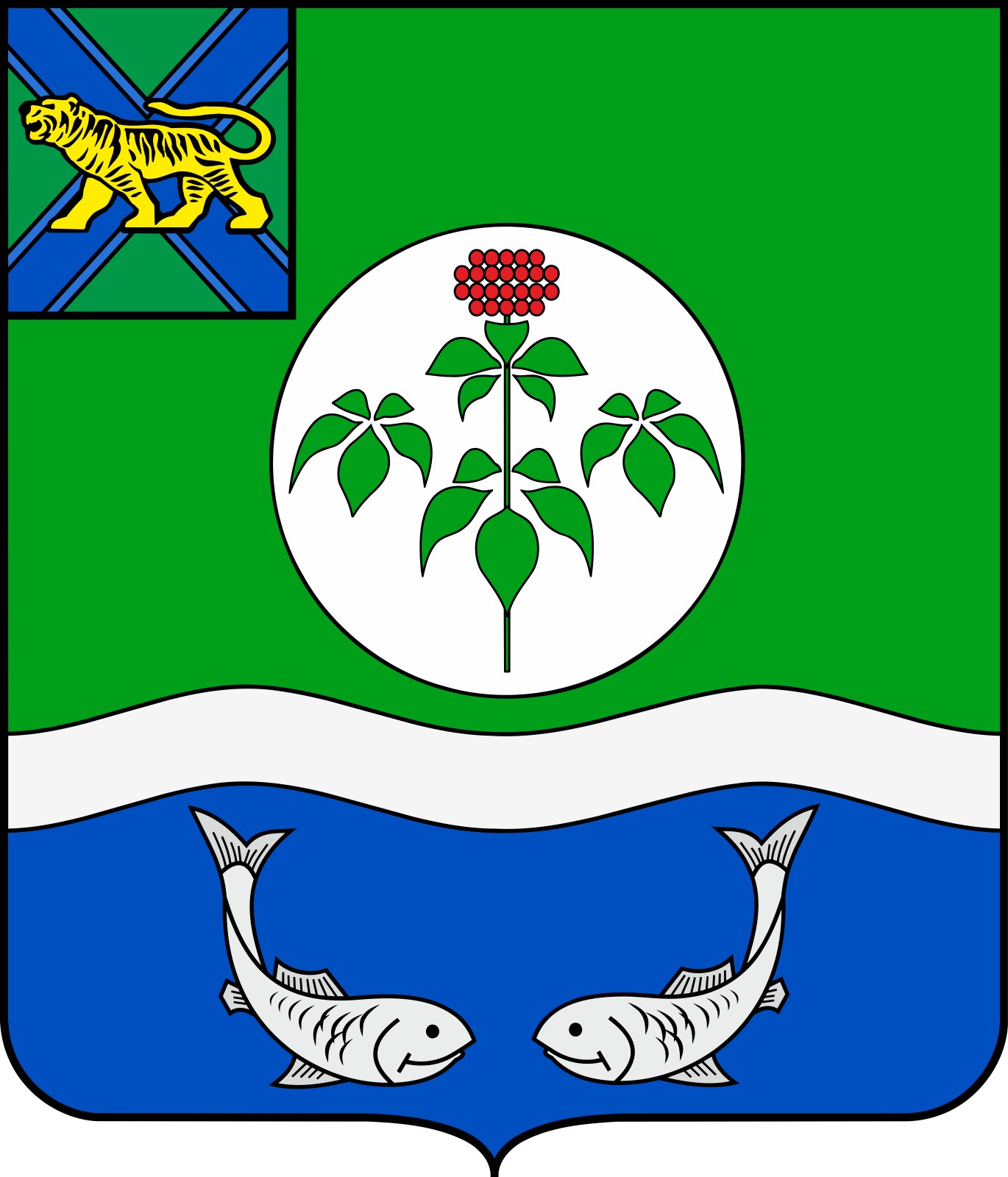 ДУМАОЛЬГИНСКОГО МУНИЦИПАЛЬНОГО РАЙОНАПРИМОРСКОГО КРАЯРЕШЕНИЕ          Обсудив план работы Думы Ольгинского муниципального района на 2021 год Дума Ольгинского муниципального районаРЕШИЛА:1 План работы Думы Ольгинского муниципального района на 2021 год утвердить (прилагается).         2.  Решение вступает в силу с даты его принятия.Председатель ДумыОльгинского муниципального района                                             А.Е.Коротков                                                                                    Приложение                                                                      к решению Думы Ольгинского                                                                                                             муниципального района                                                                                   Приморского края                                                                                                                                                                                             от 26.02.2021  №  ПЛАН РАБОТЫ ДУМЫ ОЛЬГИНСКОГО МУНИЦИПАЛЬНОГО РАЙОНА НА 2021 ГОД  Правотворческая деятельность26 февраля 2021 года                пгт Ольга№Об утверждении плана работы Думы Ольгинского муниципального района на 2021 год№ п/пНаименование мероприятийОтветственный за подготовку вопроса Ответственный за подготовку вопроса Ответственный за подготовку вопроса Сроки проведенияИсполнитель (Ф.И.О.) 1.Принятие нормативных актов с учетом вновь принимаемых законов РФ и субъектом РФАдминистрация Ольгинского муниципального района, Дума Ольгинского муниципального районаАдминистрация Ольгинского муниципального района, Дума Ольгинского муниципального районаАдминистрация Ольгинского муниципального района, Дума Ольгинского муниципального районапо мере необходимости в течение годаКоротков А.Е.-председатель Думы района2.О Порядке заключения органами местного самоуправления муниципальных образований Ольгинского района соглашений о передаче (принятии)  осуществления части полномочий по решению вопросов местного значенияГлава Ольгинского муниципального района, финансовый отделадминистрации Ольгинского муниципального районаГлава Ольгинского муниципального района, финансовый отделадминистрации Ольгинского муниципального районаГлава Ольгинского муниципального района, финансовый отделадминистрации Ольгинского муниципального районаянварьПортнова Т.Г.-начальник финансового отдела3.О передаче сельским поселениям к осуществлению части полномочий по решению вопросов местного значения Ольгинского муниципального района на 2021 годГлава Ольгинского муниципального района, финансовый отделадминистрации Ольгинского муниципального районаГлава Ольгинского муниципального района, финансовый отделадминистрации Ольгинского муниципального районаГлава Ольгинского муниципального района, финансовый отделадминистрации Ольгинского муниципального районаянварьПортнова Т.Г.-начальник финансового отдела4.О принятии Ольгинским муниципальным районом части полномочий по решению вопросов местного значения городского и сельских поселений на 2021 годГлава Ольгинского муниципального района, финансовый отделадминистрации Ольгинского муниципального районаГлава Ольгинского муниципального района, финансовый отделадминистрации Ольгинского муниципального районаГлава Ольгинского муниципального района, финансовый отделадминистрации Ольгинского муниципального районаянварьПортнова Т.Г.-начальник финансового отдела5.О принятии Ольгинским муниципальным районом полномочий контрольно-счетных органов поселений, входящих в состав Ольгинского муниципального района, по осуществлению внешнего муниципального финансового контроля на 2021 годДума Ольгинского муниципального района, контрольно-счётный органДума Ольгинского муниципального района, контрольно-счётный органДума Ольгинского муниципального района, контрольно-счётный органянварьПоколода А.А.-председатель контрольно-счетного органа6.Об итогах работы Думы Ольгинского муниципального района за 2020 годДума Ольгинского муниципального районаДума Ольгинского муниципального районаДума Ольгинского муниципального районафевральКоротков А.Е.-председатель Думы 7.О внесении изменений в решение Думы  Ольгинского муниципального района от 25.12.2021 № 84-НПА «О принятии Ольгинским муниципальным районом части полномочий по решению вопросов местного значения городского и сельских поселений на 2021 год»Глава Ольгинского муниципального района, финансовый отделадминистрации Ольгинского муниципального районаГлава Ольгинского муниципального района, финансовый отделадминистрации Ольгинского муниципального районаГлава Ольгинского муниципального района, финансовый отделадминистрации Ольгинского муниципального районапо мере необходимости в течение годаПортнова Т.Г.-начальник финансового отдела администрации Ольгинского муниципального района8.О внесении изменений в решение Думы  Ольгинского муниципального района от 26.01.2021 № 83-НПА «О передаче сельским поселениям к осуществлению части полномочий по решению вопросов местного значения Ольгинского муниципального района на 2021 год»Глава Ольгинского муниципального района, финансовый отделадминистрации Ольгинского муниципального районаГлава Ольгинского муниципального района, финансовый отделадминистрации Ольгинского муниципального районаГлава Ольгинского муниципального района, финансовый отделадминистрации Ольгинского муниципального районапо мере необходимости в течение годаПортнова Т.Г.-начальник финансового отдела администрации Ольгинского муниципального района9.О внесении изменений и дополнений в Устав Ольгинского муниципального района Приморского краяАдминистрация, Дума Ольгинского муниципального районаАдминистрация, Дума Ольгинского муниципального районаАдминистрация, Дума Ольгинского муниципального районапо мере необходимости в течение годаКоротков А.Е.-председатель Думы района10.О регламенте Думы Ольгинского муниципального района в новой редакцииДума Ольгинского муниципального районаДума Ольгинского муниципального районаДума Ольгинского муниципального районамартКоротков А.Е.-председатель Думы района11. Об утверждении состава членов        Молодежного совета Ольгинского  муниципального районаПостоянная комиссия Думы Ольгинского муниципального района по социальным вопросам и защиты прав гражданПостоянная комиссия Думы Ольгинского муниципального района по социальным вопросам и защиты прав гражданПостоянная комиссия Думы Ольгинского муниципального района по социальным вопросам и защиты прав гражданмарт-апрельКоротков А.Е.-председатель Думы, Козонкова Л.Н.-депутат Думы12.Об итогах работы за . отдела по Ольгинскому муниципальному району отделения по Дальнегорскому городскому округу КГУ «Центр социальной поддержки населения Приморского Начальник отделаЛабзюк А.А.Начальник отделаЛабзюк А.А.Начальник отделаЛабзюк А.А.майЛабзюк А.А.- начальник отдела 13.О работе КГБУЗ «Ольгинская ЦРБ» об оказании мед. помощи населению в Ольгинском муниципальном районе в 2020 годуКГБУЗ «Ольгинская ЦРБ»КГБУЗ «Ольгинская ЦРБ»КГБУЗ «Ольгинская ЦРБ»майИсаева В.В.- главный.врач КГБУЗ «Ольгинская ЦРБ»14.О принятии положения «О муниципальном информационном вестнике Ольгинского муниципального района»Дума Ольгинского муниципального районаРедакция газет «Заветы Ленина»Дума Ольгинского муниципального районаРедакция газет «Заветы Ленина»Дума Ольгинского муниципального районаРедакция газет «Заветы Ленина»майКоротков А.Е-председатель ДумыШалдыгашева Е.Г-главный  редактор газеты «Заветы Ленина»  15.Об организации регулярного автобусного сообщения в Ольгинском муниципальном районеАдминистрация Ольгинского муниципального районаАдминистрация Ольгинского муниципального районаАдминистрация Ольгинского муниципального районамайГлушко Ю.И.-глава  района16. Утверждение отчёта об исполнении бюджета за 2020 годАдминистрации Ольгинского муниципального районаАдминистрации Ольгинского муниципального районаАдминистрации Ольгинского муниципального районамай Глушко Ю.И.- глава района17.О работе резидентов открытого порта Владивосток не территории районаПредседатель ДумыПредседатель ДумыПредседатель ДумыиюльКоротков А.Е.-председатель Думы18.Об установлении налога на имущество физических лиц на межселенной территории Ольгинского муниципального района на 2021 годФинансовый отдел администрации Ольгинского муниципального районаФинансовый отдел администрации Ольгинского муниципального районаФинансовый отдел администрации Ольгинского муниципального районасентябрьПортнова Т.Г.-начальник финансового отдела19.Об установлении земельного налога на межселенной территории Ольгинского муниципального района на 2021 годФинансовый отдел администрации Ольгинского муниципального районаФинансовый отдел администрации Ольгинского муниципального районаФинансовый отдел администрации Ольгинского муниципального районасентябрьПортнова Т.Г.-начальник финансового отдела20.О принятии Ольгинским муниципальным районом к осуществлению части полномочий поселений Ольгинского муниципального района по решению вопросов местного значения на 2022 годФинансовый отдел, юридический отдел администрации Ольгинского муниципального районаФинансовый отдел, юридический отдел администрации Ольгинского муниципального районаФинансовый отдел, юридический отдел администрации Ольгинского муниципального районаоктябрьПортнова Т.Г.-начальник финансового отдела, Маун А.А.начальник юридического отдела21.О передаче Ольгинским муниципальным районом  к осуществлению части полномочий по решению вопросов местного значения поселениям Ольгинского муниципального района на 2022 годФинансовый отдел, юридический отдел администрации Ольгинского муниципального районаФинансовый отдел, юридический отдел администрации Ольгинского муниципального районаФинансовый отдел, юридический отдел администрации Ольгинского муниципального районаоктябрьПортнова Т.Г.-начальник финансового отдела,Маун А.А.-начальник юридического отдела22.О бюджете Ольгинского муниципального района на 2022 год и плановый период 2023-2024 гг.Глава Ольгинского муниципального района, финансовый отделГлава Ольгинского муниципального района, финансовый отделГлава Ольгинского муниципального района, финансовый отделноябрь-декабрьПортнова Т.Г.-начальник финансового отдела   23.О принятии к реализации и исполнению полномочий контрольно-счетного органа Ольгинского городского и сельских поселений по осуществлению внешнего муниципального финансового контроля на 2022 годКонтрольно- счетный орган Ольгинского муниципального районаКонтрольно- счетный орган Ольгинского муниципального районаКонтрольно- счетный орган Ольгинского муниципального районаноябрь-декабрь Поколода А.А.-председатель контрольно-счетного органа  24.О принятии Ольгинским муниципальным районом полномочий по осуществлению внутреннего муниципального финансового контроля в отношении поселений, входящих в состав Ольгинского муниципального районаОтдел внутреннего финансового контроля администрации Ольгинского муниципального районаОтдел внутреннего финансового контроля администрации Ольгинского муниципального районаОтдел внутреннего финансового контроля администрации Ольгинского муниципального районаноябрь-декабрьТарасенко О.А.-начальник отдела внутреннего финансового контроляII. Осуществление полномочий по контролюII. Осуществление полномочий по контролюII. Осуществление полномочий по контролюII. Осуществление полномочий по контролюII. Осуществление полномочий по контролюII. Осуществление полномочий по контролюII. Осуществление полномочий по контролю1.Об утверждении отчета об исполнении бюджета Ольгинского муниципального района за 2020 годФинансовый отдел администрации Ольгинского муниципального районаФинансовый отдел администрации Ольгинского муниципального районамаймайПортнова Т.Г.-начальник финансового отдела2.Отчет главы Ольгинского муниципального района о результатах деятельности администрации Ольгинского муниципального района за 2020 годГлава Ольгинского муниципального районаГлава Ольгинского муниципального районамаймайначальники отделов администрации 3.Отчеты о результатах проверок Контрольно-счетного органа Ольгинского муниципального района в 2020 годуКонтрольно- счетный орган Ольгинского муниципального районаКонтрольно- счетный орган Ольгинского муниципального районапо мере проведения проверокпо мере проведения проверокПоколода А.А.-председатель конрольно-счетного органа4.Об исполнении Прогнозной программы приватизации  муниципального имущества Ольгинского муниципального района за 2020 годОтдел жилищно-коммунального хозяйства,  имущественных отношений и градостроительства администрации Ольгинского муниципального районаОтдел жилищно-коммунального хозяйства,  имущественных отношений и градостроительства администрации Ольгинского муниципального районафевральфевральКозонков Г.Е.-начальник отдела ЖКХ, имущественных отношений и градостроительства 5.Итоги организации летнего оздоровительного отдыха детей в 2020 году МКУ «Ольгинский ОНО» МКУ «Ольгинский ОНО»август-сентябрьавгуст-сентябрьМальцева Е.С.-начальник МКУ «Ольгинский ОНО»6.О реализации обращений Думы Ольгинского муниципального районаПредседатель ДумыПредседатель Думывесь периодвесь периодКоротков А.Е.-председатель Думы района,председатели постоянных комиссий7.Подготовка информации о выполнении решений Совета председателей представительных органов при Законодательном Собрании Приморского краяПредседатель ДумыПредседатель Думыв соответствии с запросами в соответствии с запросами Коротков А.Е.-председатель Думы районаIII. Организационные мероприятия III. Организационные мероприятия III. Организационные мероприятия III. Организационные мероприятия III. Организационные мероприятия III. Организационные мероприятия III. Организационные мероприятия № п/пНаименование мероприятий  Наименование мероприятий             Сроки           Сроки           СрокиОтветственные  1.Организация проведения заседаний ДумыОрганизация проведения заседаний Думыв соответствии с графиком в соответствии с графиком в соответствии с графиком Коротков А.Е.-председатель Думы района2.Подготовка повестки заседания и нормативных актов к заседаниям Думы Ольгинского муниципального районаПодготовка повестки заседания и нормативных актов к заседаниям Думы Ольгинского муниципального района не менее чем за 7 дней до дня заседания   не менее чем за 7 дней до дня заседания   не менее чем за 7 дней до дня заседания  Коротков А.Е.-председатель Думы района3.Проведение заседаний постоянных комиссий Думы Ольгинского муниципального районаПроведение заседаний постоянных комиссий Думы Ольгинского муниципального районав соответствии с утвержденными Положениямив соответствии с утвержденными Положениямив соответствии с утвержденными ПоложениямиЛистовой С.С.Козонкова Л.Н.-председатели постоянных комиссий 4.Приём избирателей депутатамиПриём избирателей депутатамивесь периодвесь периодвесь периоддепутаты Думы района    5.Приём граждан с обращениями и заявлениями Приём граждан с обращениями и заявлениями каждый понедельник  каждый понедельник  каждый понедельник  Коротков А.Е.-председатель Думы района 6.Участие в работе Совета председателей представительных органов при Законодательном Собрании Приморского краяУчастие в работе Совета председателей представительных органов при Законодательном Собрании Приморского краяв соответствии с планом Советав соответствии с планом Советав соответствии с планом СоветаКоротков А.Е.-председатель Думы района 7.Участие в мероприятиях, проводимых администрацией Ольгинского муниципального района и общественными организациямиУчастие в мероприятиях, проводимых администрацией Ольгинского муниципального района и общественными организациямипостоянно в течение годапостоянно в течение годапостоянно в течение годаКоротков А.Е.-председатель Думы района,депутаты Думы района8.Участие в  выборных кампаниях на территориях поселений районаУчастие в  выборных кампаниях на территориях поселений районав назначенные срокив назначенные срокив назначенные срокидепутаты Думы района9.Информирование депутатов о методических рекомендациях  по заполнению справок о доходах, расходах, имуществе и обязательствах имущественного характераИнформирование депутатов о методических рекомендациях  по заполнению справок о доходах, расходах, имуществе и обязательствах имущественного характерафевраль, март февраль, март февраль, март специалист аппарата Думырайона 10.Контроль по сдаче справок о доходах, расходах, имуществе и обязательствах имущественного характера депутатамиКонтроль по сдаче справок о доходах, расходах, имуществе и обязательствах имущественного характера депутатамимартмартмартспециалист аппарата Думырайона11.Информационный выпуск «Вестник Думы»Информационный выпуск «Вестник Думы»весь периодвесь периодвесь периодКоротков А.Е.-председатель Думы района